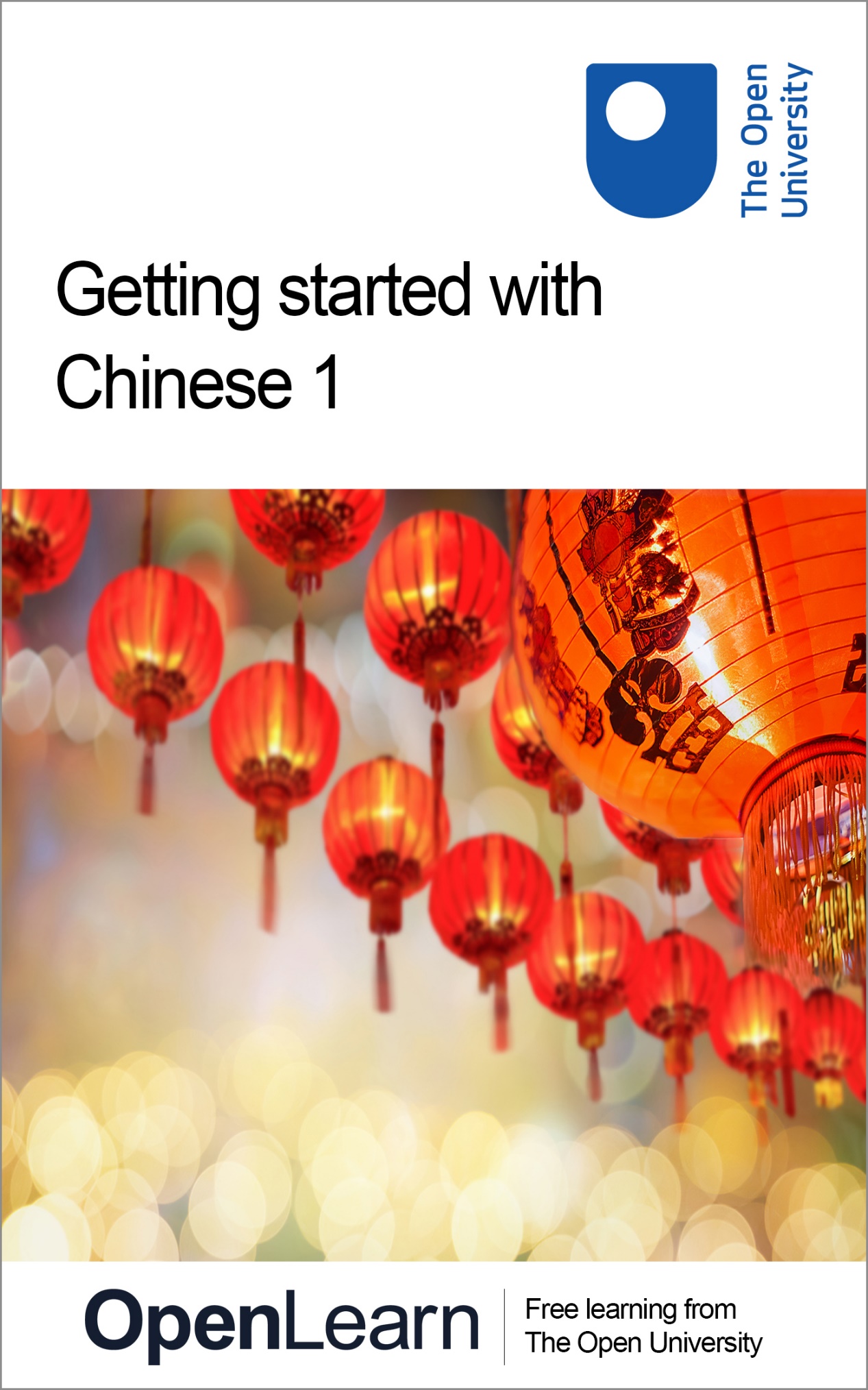 ALT_1Getting started with Chinese 1About this free courseThis free course is an adapted extract from the Open University course developed from extract parts of LXC001 - Beginners Chinese 1: 开始吧 kāishĭ ba! - http://www.open.ac.uk/courses/short-courses/lxc001. This version of the content may include video, images and interactive content that may not be optimised for your device. You can experience this free course as it was originally designed on OpenLearn, the home of free learning from The Open University – Getting started with Chinese 1 There you’ll also be able to track your progress via your activity record, which you can use to demonstrate your learning.Copyright © 2020 The Open UniversityIntellectual propertyUnless otherwise stated, this resource is released under the terms of the Creative Commons Licence v4.0 http://creativecommons.org/licenses/by-nc-sa/4.0/deed.en_GB. Within that The Open University interprets this licence in the following way: www.open.edu/openlearn/about-openlearn/frequently-asked-questions-on-openlearn. Copyright and rights falling outside the terms of the Creative Commons Licence are retained or controlled by The Open University. Please read the full text before using any of the content. We believe the primary barrier to accessing high-quality educational experiences is cost, which is why we aim to publish as much free content as possible under an open licence. If it proves difficult to release content under our preferred Creative Commons licence (e.g. because we can’t afford or gain the clearances or find suitable alternatives), we will still release the materials for free under a personal end-user licence. This is because the learning experience will always be the same high quality offering and that should always be seen as positive – even if at times the licensing is different to Creative Commons. When using the content you must attribute us (The Open University) (the OU) and any identified author in accordance with the terms of the Creative Commons Licence. The Acknowledgements section is used to list, amongst other things, third party (Proprietary), licensed content which is not subject to Creative Commons licensing. Proprietary content must be used (retained) intact and in context to the content at all times. The Acknowledgements section is also used to bring to your attention any other Special Restrictions which may apply to the content. For example there may be times when the Creative Commons Non-Commercial Sharealike licence does not apply to any of the content even if owned by us (The Open University). In these instances, unless stated otherwise, the content may be used for personal and non-commercial use. We have also identified as Proprietary other material included in the content which is not subject to Creative Commons Licence. These are OU logos, trading names and may extend to certain photographic and video images and sound recordings and any other material as may be brought to your attention. Unauthorised use of any of the content may constitute a breach of the terms and conditions and/or intellectual property laws.We reserve the right to alter, amend or bring to an end any terms and conditions provided here without notice.All rights falling outside the terms of the Creative Commons licence are retained or controlled by The Open University.Head of Intellectual Property, The Open University978-1-4730-3171-5 (.kdl)
978-1-4730-3172-2 (.epub) ContentsIntroductionIntroductionOpen Centre for Languages and CulturesWeek 1: Say hello Introduction1 Say hello2 Pinyin and tones3 Tone changes4 Hello or goodbye?5 Pronunciation: initials6 Pronunciation: single finals7 What would you say?8 Build a language notebook9 This week’s quiz10 Practising and consolidating11 Practising and expanding12 Summary of Week 1Week 2: Responding to greetingsIntroduction1 Asking ‘how are you?2 Asking ‘how about you?’3 Responding to xièxie (thanks)4 Personal pronouns5 Numbers from 0 to 996 Pronunciation7 What would you say?8 Build a language notebook9 This week’s quiz10 Practising and consolidating11 Practising and expanding12 Summary of Week 2AcknowledgementsSolutionsIntroductionIntroductionStart of Figure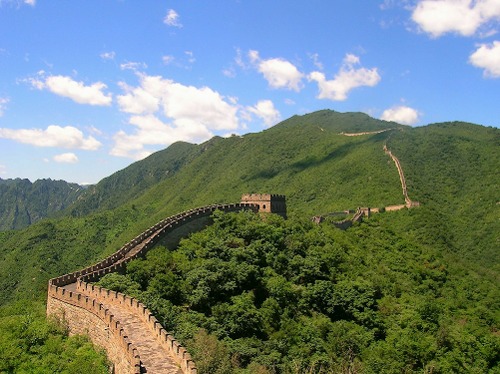 Figure 1View description - Figure 1End of FigureHave you always wanted to learn how to speak Mandarin Chinese and been fascinated by the Chinese characters? Perhaps you have plans to visit the Great Wall of China, teach English in China or work for companies that have business links with Chinese-speaking countries. Or perhaps you are simply fascinated by the sound, the script and its ancient civilisation. There are so many reasons for learning Chinese, so many motivations and rewards, but sometimes it can be difficult to know where to start. This course offers you an excellent start to achieving a basic understanding of the structure of the Chinese language and the ability to communicate in Mandarin Chinese. Starting with simple greetings and saying your name, you will progress towards understanding more complex language in a variety of different scenarios. The course includes interactive activities, explanations, exercises and tips about language learning. It is a good idea to keep notes either on paper or electronically so that you can keep track of your progress. This course also comes with a free vocabulary learning mobile app ‘Chinese@OU’ to help you revise. To download on iOS devices, go to the App Store, search ‘Chinese@OU’ and install. To download on Android devices, go to Google Play Store, search ‘Chinese@OU’ and install. Before you start, just a few words about the Chinese language. It is spoken by the Han Chinese, and hence called 汉语 hàn yŭ (literally Han language). The Han Chinese constitute 94 percent of China’s population. Chinese is also spoken in Taiwan, Singapore and by many overseas Chinese communities in other areas of the world. Chinese is widely regarded as a group of related languages. This is because the Chinese language is divided into seven major dialects (with many sub-dialects): Cantonese, Gan, Hakka, Mandarin, Min, Wu, and Xiang. In this course, you are going to learn the official dialect, Mandarin Chinese (also known as 中文 Zhōngwén). Another important thing to do before you start is to take some time to decide how you will allocate your time to your studies. Learning Chinese, like learning any language, is a gradual process; it’s often described as a ‘marathon, not a sprint.’ Little and often is the best approach, so if at all possible, spread your 3–4 hours over the week, rather than devoting one whole afternoon or evening. This will give you plenty of opportunities to revisit vocabulary and language structures, to revise quickly what you did last time and above all, to practise and consolidate. This is the best way to learn vocabulary and perfect your pronunciation and tones. It’s also a very good idea to involve your family and friends; let them know you have decided to start learning Chinese and they can help you when you practise what you have been learning, or leave you in peace when you need to study. After completing this course, you will be able to:say hello and goodbye and thank people in Mandarin Chineserespond to greeting and thanksuse personal pronouns including the politeness pronoun níncount from 0 to 99recognise some Pinyin spelling conventions.Now that you are fully prepared, 开始吧 kāshĭ ba (let’s start) on Week 1. Start of Media ContentAudio content is not available in this format.View transcript - Uncaptioned interactive contentEnd of Media ContentOpen Centre for Languages and CulturesThis course has been developed from extract parts of LXC001 - Beginners Chinese 1: 开始吧 kāishĭ ba!. The Open University has launched a dedicated learning centre called The Open Centre for Languages and Cultures. OpenLearn is supporting this project and is providing extracted units of all courses on The Open Centre in our dedicated Language and Cultures Hub. The Open Centre for Languages and Cultures is the exciting new home for non-accredited language and intercultural communication short courses. You can study a wide range of language and language related subjects with us anywhere in the world, in any time zone, whatever your motivation – leisure, professional development or academic.    It’s the one stop shop for engaging with languages, professional communication and intercultural dialogue.  Our short courses allow us to be agile and responsive to the needs of learners who want to be part of a global society. We offer non-accredited short courses in a range of subjects including modern languages and languages for business and the workplace. We are also leading the way in developing short courses for academic research methods and pre-sessional English with IELTS, which will be available for registration in due course. The Open Centre for Languages and Cultures is an international leader in online language learning and intercultural communications, built on our pioneering pedagogy and research. What makes the Open Centre different?The OU is the leader in online learning and teaching with a heritage of more than 50 years helping student achieve their learning ambitions. The short courses are underpinned by academic rigour and designed by native speakers experienced in producing engaging materials for online learning of languages and cultures. The graduating nature of the courses means that learners can build up their language and skills over time.Learners will also gain a better understanding of the culture(s) associated with the language(s) they study enabling the development of intercultural communication skills. Learners can mix and match the short courses and study more than one course at a time.Once this course is complete you will be directed to OpenLearn’s hub for language content where you will be able to build on your newly found language skills.Now that you’re fully prepared, it’s time to start on Week 1. 开始吧 kāshĭ ba Let’s start!Week 1: Say hello IntroductionStart of Figure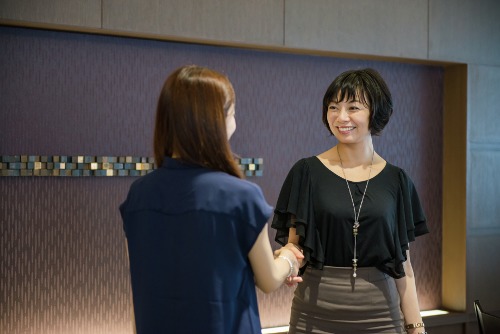 Figure 1View description - Figure 1End of FigureIn this week, you will learn how to say hello and goodbye in Mandarin Chinese, how to thank people and respond to thanks, and when to use the politeness pronoun nín. You will also be introduced to the Chinese sound system including tones, and how to pronounce some initials and finals. Whilst learning how to pronounce some syllables, you will also learn what Pinyin is and its relationship with Chinese characters. In the quiz section, you will have the opportunity to test yourself on what is covered in Week 1. Finally, in the consolidation and extension section, you will be shown how to build your own language notebook, expand your learning by practising tones as well as reflecting on your learning. 1 Say helloTo start this week you will look at the different expressions used to greet people.Start of BoxExpressions used for greetingsNǐ hăo (lit. ‘you good/well’) is the most commonly used greeting in Mandarin Chinese which can be used throughout the day. It is equivalent to ‘hello’ in English. Nín hăo (lit. ‘you good/well’) is a polite greeting because ‘nín’ is the polite form for ‘you’ (singular), like the French pronoun ‘vous’. It is used to greet someone you meet for the first time, or to who is senior either in terms of age or status. It can be loosely translated as ‘How do you do?’ Not too long ago when food was in short supply, the phrase ‘Have you eaten?’ (Nĭ chī le ma?) was actually one of the common greetings amongst neighbours. An appropriate response is to say ‘Chī le’ for ‘Yes’ or ‘Méi chī’ for ‘No’. Zăo ān (lit. morning peace), a common greeting in the morning in Taiwan. When parting from people, you say:Zàijiàn (lit. again see) Goodbye Note that although there are expressions in Chinese for ‘good morning’, ‘good afternoon’, ‘good evening’ and ‘good night’, they are not very often used. Also, in greetings handshaking is appropriate. Chinese people do not feel comfortable being hugged or kissed in public. End of BoxStart of ActivityActivity 1Start of QuestionListen to these different short expressions and select their English equivalents. You can listen to them as many times as you need to: just click on each one again to repeat it. You can look at the words at the same time, if that is helpful, by clicking on ‘Transcript’. End of QuestionStart of QuestionListen and then select the English equivalent from the options below.Start of Media ContentAudio content is not available in this format.View transcript - Uncaptioned interactive contentEnd of Media ContentEnd of QuestionHello (informal)How do you do? (formal)GoodbyeNone of the aboveView answer - PartStart of QuestionListen and then select the English equivalent from the options below.Start of Media ContentAudio content is not available in this format.View transcript - Uncaptioned interactive contentEnd of Media ContentEnd of QuestionHello (informal)How do you do? (formal)GoodbyeNone of the aboveView answer - PartStart of QuestionListen and then select the English equivalent from the options below.Start of Media ContentAudio content is not available in this format.View transcript - Uncaptioned interactive contentEnd of Media ContentEnd of QuestionHello (informal)How do you do? (formal)GoodbyeNone of the aboveView answer - PartStart of QuestionListen and then select the English equivalent from the options below.Start of Media ContentAudio content is not available in this format.View transcript - Uncaptioned interactive contentEnd of Media ContentEnd of QuestionHello (informal)How do you do? (formal)GoodbyeNone of the aboveView answer - PartEnd of Activity2 Pinyin and tonesThere are various systems for transcribing Mandarin Chinese into the Latin alphabet. Pinyin (e.g. nǐ hăo for ‘hello’) was adopted as the official system in the People’s Republic of China in 1958 and has since become the standard and most-used form of transcription. This course uses Pinyin in the teaching of pronunciation. TonesChinese is a tonal language. In Mandarin Chinese, there are four tones (five if you include the neutral tone). The tone marks are like this: 1st tone: ‾        2nd tone: ′          3rd tone: ˇ         4th tone: ` You can also visit the Pronunciation Guide to see a diagram of the four tones. The tone marks are put over the following single finals: a, o, e, i, u, and ü. Some syllables (e.g. grammar particles or a repeated syllable in a word) do not carry tone marks. For example, the second syllable in ‘xièxie’ (thanks) is low and flat with no stress, known as ‘neutral tone’, hence it is without a tone mark. Every syllable in isolation has its definite tone. A syllable consists of an initial (like consonants in English, e.g. n, h) and a final (like vowels in English, e.g. i, a, o). Same syllables with different tones have different meanings with different character forms. For example, wáng 王 with the 2nd tone means ‘king’ and is also a common family name, but wàng 忘 with the 4th tone means ‘to forget’. Often, many different characters with different meanings share exactly the same pronunciation. For example, jiàn in zàijiàn (goodbye) is written 见 (to see) whilst at the same time this very sound has more than ten different meanings with different character representations (all pronounced jiàn): 健 (healthy), 建 (to build), 剑 (sword), etc. Now listen to the four tones pronounced with the initial ‘m’ and final ‘a’ and repeat after each one. Reveal the transcript if you wish, whilst repeating: Start of Media ContentAudio content is not available in this format.View transcript - Uncaptioned interactive contentEnd of Media ContentNow listen to them again. This time, together with the neutral tone:Start of Media ContentAudio content is not available in this format.View transcript - Uncaptioned interactive contentEnd of Media Content3 Tone changesThere are two common tone changes you need to be aware of, but please do not worry if at this stage you find them difficult to detect: 1. When two 3rd-tone syllables are together, the first syllable is usually changed to a 2nd tone. For example, the greeting nǐ hăo, although transcribed with two 3rd tones, is pronounced with a 2nd tone followed by a 3rd tone: ní hăo (hello). In most textbooks, this change is not reflected in writing. Click below to first listen to how nǐ and hăo are pronounced in isolation, and then when they are together: ní hăo. Start of Media ContentAudio content is not available in this format.View transcript - Uncaptioned interactive contentEnd of Media Content2. When bù (no, not) is followed by another 4th tone syllable, it is changed to a 2nd tone in actual speech. For example, bù xiè (lit. no thanks) is pronounced bú xiè (not at all, you’re welcome). In many textbooks, this change is reflected in writing. Click below to first listen to how bù and xiè are pronounced in isolation, and then when they are together: bú xiè. Start of Media ContentAudio content is not available in this format.View transcript - Uncaptioned interactive contentEnd of Media ContentStart of ActivityActivity 2Start of QuestionNow listen to the expressions you have already heard in previous activities. This time, listen carefully, paying attention to the tones. Select the option with the right tones as they are pronounced (i.e. the option that reflects the tone changes) in each expression. Note: Pause after each syllable and listen to it as many times as necessary. Only reveal the transcript after you have made the choices. Start of Media ContentAudio content is not available in this format.View transcript - Uncaptioned interactive contentEnd of Media ContentEnd of QuestionStart of Questionni hao Select the correct option below.End of Questionnǐ hăoní hǎoní hāoView answer - PartStart of QuestionxiexieSelect the correct option below.End of QuestionxiēxièxièxièxièxieView answer - PartStart of Questionnin haoSelect the correct option below.End of Questionnĭn hàonín hǎonīn hǎoView answer - PartStart of Questionzaijian Select the correct option below.End of QuestionzàijiànzāijiànzàijiănView answer - PartStart of Questionbu xie Select the correct option below.End of Questionbù xièbú xiebú xièView answer - PartEnd of Activity4 Hello or goodbye?Now you are more familiar with expressions for greeting and taking your leave, complete the activity below.Start of ActivityActivity 3Start of QuestionLook at the images below and drag and drop each one next to the short exchange that matches the picture. Then, reveal the answer. End of QuestionA: Nín hǎo! B: Nín hǎo!A: Zàijiàn! B: Zàijiàn!A: Nǐ hǎo! B: Nǐ hǎo!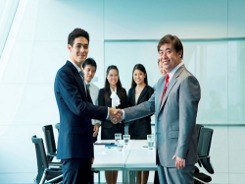 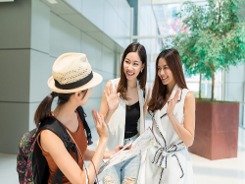 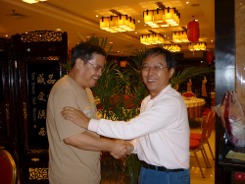 View answer - PartEnd of Activity5 Pronunciation: initialsIn Mandarin Chinese, there are 23 consonant sounds and they are called ‘initials’ since they always appear in the initial position of a syllable. Amongst them, j and z occur in the expression for ‘goodbye’ (zàijiàn), and x is in ‘thanks’ (xièxie). The initial j sounds like the ‘j’ sound in the English words, ‘jeep’ and ‘jeans’, but with the tongue nearer the teeth and the mouth relaxed. The initial z sounds like the ‘ds’ sound in the English word, ‘beads’. The initial x sounds like the ‘ch’ sound in the English word ‘machine’ (when pronouncing x, raise the tip of your tongue near to your hard palate, then let the air rub through the channel between them). To see a full list of initials and to hear how each of them is pronounced, click here. Start of ActivityActivity 4Start of QuestionStart of Media ContentInteractive content is not available in this format.End of Media ContentEnd of QuestionEnd of Activity6 Pronunciation: single finalsMandarin Chinese is a vowel-dominated language. In total, there are 35 vowel sounds known as ‘finals’ because they occur at the end of syllables. Amongst those 35, there are six single finals: a, e, i, o, u and ü (e.g. ‘i’ in nĭ), and the rest are ‘compound finals’ (e.g. ao in hăo). The six single finals are:a    as in the English word, ‘are’ o    as in the English word, ‘or’ e    as in the English word, ‘dirty’ i    as in the English word, ‘tea’ u    as in the English word, ‘food’ ü    as in the French word, ‘tu’ Start of ActivityActivity 5Start of QuestionListen to the six single finals, as described in the above, and type in the box below the six single finals in the order in which you hear the sounds. Click on ‘Transcript’ to check your answer.Start of Media ContentAudio content is not available in this format.View transcript - Uncaptioned interactive contentEnd of Media ContentEnd of QuestionProvide your answer... View discussion - PartEnd of Activity7 What would you say?Based on what you have learnt so far in this course, have a go at the next activity. Start of ActivityActivity 6Start of QuestionListen to each recording: which of the three options is the most appropriate response to the expression you hear? What would you say? Select the appropriate response to each greeting and only reveal the transcript after you finish the task.End of QuestionStart of QuestionStart of Media ContentAudio content is not available in this format.View transcript - Uncaptioned interactive contentEnd of Media ContentEnd of QuestionZàijiànNǐ hǎoBú xièView answer - PartStart of QuestionStart of Media ContentAudio content is not available in this format.View transcript - Uncaptioned interactive contentEnd of Media ContentEnd of QuestionZàijiànNǐ hǎoBú xièView answer - PartStart of QuestionStart of Media ContentAudio content is not available in this format.View transcript - Uncaptioned interactive contentEnd of Media ContentEnd of QuestionZàijiànNǐ hǎoBú xièView answer - PartEnd of ActivityNow, you try. Once you have checked that your answers in the activity above are correct, listen to the following three exchanges. This time say the response out loud to yourself. Exchange 1Start of Media ContentAudio content is not available in this format.View transcript - Uncaptioned interactive contentEnd of Media ContentExchange 2Start of Media ContentAudio content is not available in this format.View transcript - Uncaptioned interactive contentEnd of Media ContentExchange 3Start of Media ContentAudio content is not available in this format.View transcript - Uncaptioned interactive contentEnd of Media Content8 Build a language notebookAt the end of each week we will suggest activities you may do to consolidate what you have been learning, before you progress to the next week. Remember the advice from the start of this week that you will build your language skills little by little. It’s very important for you to keep returning to vocabulary and structures you have been learning, as well as adding new ones. Without checking back, can you remember a formal and an informal way to say ‘hello’? What is the difference between the singular pronoun nĭ and nín? You may have answered these questions with ease, but how quickly will you remember the answers in two- or three-weeks’ time? Now is the time to get organised and start formalising the way you develop your language skills. This is something which is entirely personal to you. You may find that the way you go about it changes; don’t worry if that happens. The important thing is that you find a way to note down new vocabulary and expressions but also tips about pronunciation, grammar, culture and communication in general that will support you as you start to learn Chinese. How will you do this? Whether you keep your notes on paper or electronically, it’s important to get organised, so here is an idea that may help, based on your Week 1 studies: Start of ActivityActivity 7Start of QuestionStart of TableTable 1 Language notebookEnd of TableWhat would you write into each box above, if anything? Would you add more boxes?End of QuestionView discussion - Activity 7End of Activity9 This week’s quizCheck what you’ve learned this week by taking the end-of-week quiz.Week 1 quizOpen the quiz in a new window or tab (by holding ctrl [or cmd on a Mac] when you click the link), then return here when you have done it. 10 Practising and consolidatingThe best way to remember new vocabulary and key phrases is to practise. What did you score for the Week 1 Quiz? What did you find difficult? How could you manage better next time? In Week 1, you were introduced to an important point of pronunciation which should help with your listening and speaking skills. Did you practise the different sounds j and x? Why not return to that section and practise again? Start of ActivityActivity 8Start of QuestionIf you would like further practice, match the following Pinyin words to their corresponding English.End of QuestionHelloThank youHow do you do?ByeHave you eaten?nĭ hǎoxièxienín hǎozàijiànnĭ chī le maView answer - Activity 8End of Activity11 Practising and expandingNow have a go at Activity 9.Start of ActivityActivity 9Start of QuestionStart of Media ContentInteractive content is not available in this format.End of Media ContentEnd of QuestionEnd of Activity12 Summary of Week 1Now you have reached the end of Week 1, reflect a little on what you have learnt. Start of ActivityActivity 10Start of QuestionIn the box below, note down what you have found easy, useful or fun, and what was more difficult this week. End of QuestionProvide your answer... End of ActivityYou have come to the end of Week 1. Next week, you will be learning how to respond to questions, such as ‘how are you?’, say numbers, and you will be able to work further on your pronunciation and listening skills. Tài bàng le! (Well done!) You can listen to how this phrase is pronounced below.Start of Media ContentAudio content is not available in this format.View transcript - Uncaptioned interactive contentEnd of Media ContentWeek 2: Responding to greetingsIntroductionStart of Figure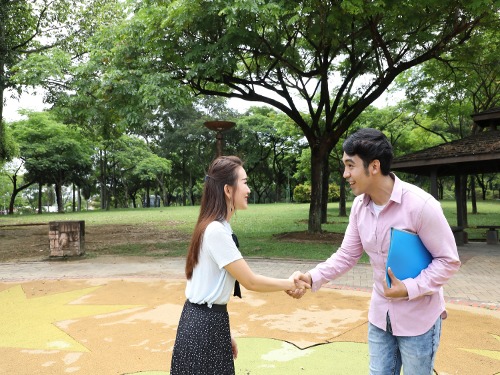 Figure 1View description - Figure 1End of FigureLast week, you learnt how to say ‘hello’ and ‘goodbye’, ‘thanks’ and ‘not at all’ and practised a few Pinyin sounds with tones. This week, you will carry on learning how to respond to greetings and thanks, together with personal pronouns. At the same time, you will be introduced to more Pinyin sounds and numbers from 0 to 99. You might find learning Chinese numbers is relatively easy; as long as you have learnt numbers 1–10, you can easily count to 99. Whilst learning Pinyin sounds, you will also learn some Pinyin spelling conventions. It is important to know proper Pinyin spellings, as you might want to word-process Chinese characters later on and the Pinyin input method is the most popular way to do so. In the quiz section, you will have the opportunity to test yourself on what has been covered in Week 2. In the final consolidation and extension section, you will continue to build your own language notebook and practise your reading and listening skills. 1 Asking ‘how are you?Start of Figure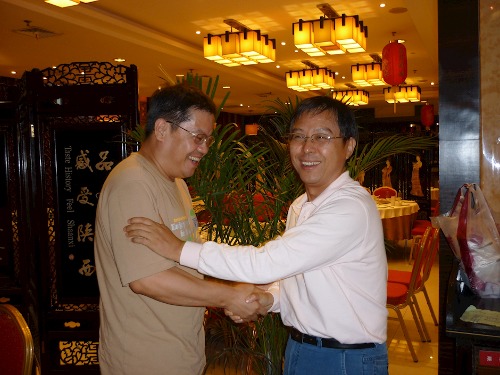 Figure 2View description - Figure 2End of FigureWhen meeting people, you don’t just say ‘hello’. You might also want to ask someone ‘how are you?’. Listen to the recording below to find out how to say this in Chinese and how to respond to it. You can listen to this short conversation more times, until you are familiar with the phrases. Start of Media ContentAudio content is not available in this format.View transcript - Uncaptioned interactive contentEnd of Media ContentStart of BoxAsking questions with the particle maIn Week 1, you learnt the common greeting Nǐ hăo, which literally means ‘you well’. If you want to ask someone ‘Are you well?’, all you need to do is to add the question particle ma at the end of the statement without changing the sentence order: Nǐ hăo ma? (lit. you well + particle ma?) Are you well? / How are you? Whenever you ask for confirmation rather than for new information, add ma to the end of a statement. End of BoxStart of ActivityActivity 1Start of QuestionStart of Media ContentInteractive content is not available in this format.End of Media ContentEnd of QuestionEnd of ActivityStart of BoxOmission of the verb ‘to be’The common response to the greeting nǐ hǎo ma is: Wŏ hěn hăo (lit. I very good) I’m very well. When you say, ‘I am very well’ in Chinese, there is no need to use the verb ‘to be’. It is because many adjectives also function as verb-adjectives with ‘to be’ incorporated. So hăo here can be translated as ‘be well’. This is a distinctive feature of the Chinese language. End of Box2 Asking ‘how about you?’Listen to this short conversation, where two people exchange greetings. Listen to it several times to see if you can catch what they are saying. Reveal the transcript whilst listening, if that helps. Start of Media ContentAudio content is not available in this format.View transcript - Uncaptioned interactive contentEnd of Media ContentStart of ActivityActivity 2Start of QuestionNow read the transcript below and translate the last two sentences into English, paying attention to the words in bold. Click on ‘Reveal answer’ to check your answer. Female: Nǐ hǎo mǎ?Male: Wǒ hěn hǎo, nǐ ne?Female: Wǒ yě hěn hǎo.End of QuestionView answer - Activity 2End of ActivityStart of ActivityActivity 3Start of QuestionListen to the same recording again and drag the right sentences into the blanks to complete the conversation, according to what you hear. Listen as many times as you wish. Only reveal the transcript, when you have completed the activity. Start of Media ContentAudio content is not available in this format.View transcript - Uncaptioned interactive contentEnd of Media ContentStart of Media ContentInteractive content is not available in this format.End of Media ContentEnd of QuestionEnd of Activity3 Responding to xièxie (thanks) Start of Figure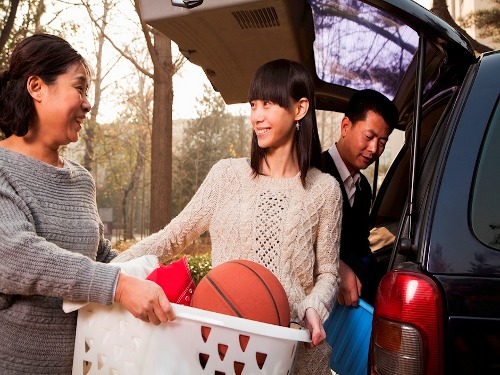 Figure 3View description - Figure 3End of FigureIn Week 1, you learnt how to respond to thanks using bú xiè. Listen to the recording to refresh your memory. Start of Media ContentAudio content is not available in this format.View transcript - Uncaptioned interactive contentEnd of Media ContentNow listen to the following recording and pay attention to another way of responding to xièxie. Reveal the transcript whilst repeating, if you wish. Start of Media ContentAudio content is not available in this format.View transcript - Uncaptioned interactive contentEnd of Media ContentStart of BoxRespond to xièxieAs with many other languages, there are different ways to respond to ‘thank you’ in Chinese. Apart from bú xiè (lit. no thanks), bú kèqi (lit. no polite) is another commonly used expression. It is the equivalent to ‘you are welcome’ in English. Here are some other expressions that can be used: Nǐ tài kèqi le (lit. ‘you too polite’) It can be loosely translated as ‘you are very welcome.’ Zhè méi shénme (lit. ‘this no thing’) It means ‘it is nothing’. Another similar expression is Méi shìr (lit. ‘no thing’). Again, it means ‘nothing’ or ‘no big deal’. Yīnggāi de (lit. should be) By saying this, the speaker thinks what he/she did is his/her duty. Note that people respond to xièxie with different expressions depending on the context. The important thing is to be polite and show your gratitude. End of BoxStart of ActivityActivity 4Start of QuestionStart of Media ContentInteractive content is not available in this format.End of Media ContentEnd of QuestionEnd of Activity4 Personal pronounsNow have a go at Activity 5 below which looks at personal pronouns. Start of ActivityActivity 5Start of QuestionStart of Media ContentInteractive content is not available in this format.End of Media ContentEnd of QuestionEnd of ActivityStart of BoxThe plural suffix: men The suffix men is added to personal pronouns to pluralise them. It is pronounced with a neutral tone. wǒ (I; me) + men [plural] → wǒmen (we, us) nǐ (you)+ men [plural] → nǐmen (you [plural]) tā (she, her / he, him) + men [plural] → tāmen (they, them) Note: Chinese characters for ‘she/her’ and ‘he/him’ are different. However, they share exactly the same pronunciation. Therefore, when hearing people saying tā, you won’t be able to understand whether they are referring to ‘she/her’ or ‘he/him’ without context. End of BoxStart of ActivityActivity 6Start of QuestionStart of Media ContentInteractive content is not available in this format.End of Media ContentEnd of QuestionEnd of Activity5 Numbers from 0 to 99In Week 1, you heard the numbers from 0 to 5 in Chinese. Here you can listen to them again to refresh your memory. 0   líng 1   yī2   èr 3   sān 4   sì 5   wǔStart of Media ContentAudio content is not available in this format.View transcript - Uncaptioned interactive contentEnd of Media ContentNow listen to numbers 6–10 in Chinese. Listen several times, until you are familiar with them.6   liù 7   qī 8   bā 9   jiǔ 10   shíStart of Media ContentAudio content is not available in this format.View transcript - Uncaptioned interactive contentEnd of Media ContentStart of BoxGood and bad numbersAs in most cultures, numbers have specific connotations in Chinese. For instance, Chinese regard eight as a lucky number because it sounds very similar to the word for ‘get rich’ (fā) or ‘good fortune’ in Cantonese. More importantly, eight lies at the heart of an ancient Chinese belief system, built around an eight-sided diagram called 八卦 bā guà. It has often been seen as providing a guide to life and has been applied to contexts as diverse as urban planning and diagnosis in traditional Chinese medicine. Because eight is a lucky number, the 2008 Beijing Olympic Games opened at 8 p.m. on the 8th day of the 8th month in 2008! Four, on the other hand, is not a good number in Chinese culture as 四 sì sounds similar to the word 死 sǐ meaning ‘death’ or ‘to die’. End of BoxStart of ActivityActivity 7Start of QuestionListen to this telephone number. Can you write down the number you hear? Listen as many times as you want.Start of Media ContentAudio content is not available in this format.View transcript - Uncaptioned interactive contentEnd of Media ContentEnd of QuestionProvide your answer... View answer - Activity 7End of ActivityStart of BoxThe numbers 0–99Once you know the numbers 1–10 in Chinese, it is easy to form the rest of the numbers up to 99. For example:shíyī  11 (ten one) shí’èr  12 (ten two) èrshí  20 (two ten) sānshí  30 (three ten) sìshí  40 (four ten) èrshíyī  21 (two ten one) èrshí’èr  22 (two ten two) When you come to read Chinese, you will notice that Chinese people frequently write down numbers in Arabic numerals (0, 1, 2, etc.) – a habit that has become increasingly widespread in recent years. The numeral ‘0’ is used particularly often because the Chinese character for zero (零) is so complicated. End of BoxStart of ActivityActivity 8Start of QuestionStart of Media ContentInteractive content is not available in this format.End of Media ContentEnd of QuestionEnd of Activity6 PronunciationIn Week 1, you learnt some Pinyin initials, such as j, z, x, zh, g, h, n, b and single vowel finals, a, o, e, i, u and ü. Here you will learn some more initials and the pronunciation of i when it follows certain initials. Furthermore, you will understand the spelling conversions for i and u. Start of BoxInitialsIn Pinyin most of the consonant sounds are pronounced similarly to their equivalents in English.Try to pronounce the following initials below, following the explanations given.c         similar to ts in ‘cheats’ or ‘meets’s         as s in ‘sit’ch       similar to the ch in ‘church’ and ‘match’ (with the tip of the tongue curled) sh       similar to the sh in ‘English’ and ‘wish’ (with the tip of the tongue curled) q         similar to the ch in ‘cheese’ and ‘cheek’ End of BoxStart of BoxThe pronunciation of i Note that when z, c, s, zh, ch, sh and r precede the single final i, i is not pronounced the same way as it is after j, q and x. It is a short vowel extension of the initials preceding it. Click here to listen to how the variant of i is pronounced after j, q, x, z, c, s, zh, ch, sh and r when it is a short vowel extension of these initials. Repeat after each syllable. Start of Media ContentAudio content is not available in this format.View transcript - Uncaptioned interactive contentEnd of Media ContentEnd of BoxStart of ActivityActivity 9Start of QuestionIn this activity, you’ll have a go at practising your pronunciation of the i sound in combination with some initials. Click on the ‘Listen’ button of the audio player to listen to three pairs of syllables, then record yourself. Press the ‘Record’ button once to start, and then click again when you have finished your recording. Use the ‘Play back’ button to listen to yourself, and then press ‘Listen’ button again to compare it to the model reading. Read the transcript, if you need to. You can record yourself as many times as you wish; your last recording will be saved. Now, listen, record and listen again to the following three pairs of syllables.End of QuestionAudio content is not available in this format.View transcript - Uncaptioned voice recordingStart of QuestionEnd of QuestionAudio content is not available in this format.View transcript - Uncaptioned voice recordingStart of QuestionEnd of QuestionAudio content is not available in this format.View transcript - Uncaptioned voice recordingEnd of ActivityStart of BoxSpelling conventionsIn Pinyin, there are various spelling conventions to be aware of when writing compound finals, depending on the combination of finals and initials. Here are some of the rules that apply to the syllables you have met so far. Spelling conventions for iWhen there is no initial before a compound final starting with i, replace the i with a y: e.g. ie → ye. (yě, also) When the single final i is a syllable on its own, y must be added in front of it: e.g. the number one is yī.Spelling conventions for uWhen there is no initial before a compound final starting with u, replace u with w: e.g. uo → wo. (wǒ, I/me) When the single final u is a syllable on its own, w must be added in front of the u: e.g. the number five is wǔ. End of Box7 What would you say?Based on what you have learnt so far in this course, have a go at answering the questions in the next activity. Start of ActivityActivity 10Start of QuestionListen to the following and decide on an appropriate response to each of them. End of QuestionStart of QuestionStart of Media ContentInteractive content is not available in this format.End of Media ContentEnd of QuestionStart of QuestionStart of Media ContentInteractive content is not available in this format.End of Media ContentEnd of QuestionStart of QuestionStart of Media ContentInteractive content is not available in this format.End of Media ContentEnd of QuestionStart of QuestionStart of Media ContentInteractive content is not available in this format.End of Media ContentEnd of QuestionStart of QuestionStart of Media ContentInteractive content is not available in this format.End of Media ContentEnd of QuestionEnd of Activity8 Build a language notebookNow is the time to note down the new vocabulary, expressions and tips about pronunciation, culture and communication you have learned this week. You can use the table below or make notes on paper or in your own electronic notebook if you would prefer. Start of ActivityActivity 11Start of QuestionStart of TableTable 1 Language notebookEnd of TableWhat would you write into each box above, if anything? Would you add more boxes?End of QuestionView discussion - PartEnd of Activity9 This week’s quizCheck what you’ve learned this week by taking the end-of-week quiz.Week 2 quizOpen the quiz in a new window or tab (by holding ctrl [or cmd on a Mac] when you click the link), then return here when you have done it. 10 Practising and consolidatingComplete Activity 12 below to help consolidate what you have learned so far this week. Start of ActivityActivity 12Start of QuestionListen to the following recordings and drag the correct English equivalent to match to each one. Please listen as many times as you wish. Whilst listening, please reveal the transcript, if you wish. Audio 1Start of Media ContentAudio content is not available in this format.View transcript - Uncaptioned interactive contentEnd of Media ContentAudio 2Start of Media ContentAudio content is not available in this format.View transcript - Uncaptioned interactive contentEnd of Media ContentAudio 3Start of Media ContentAudio content is not available in this format.View transcript - Uncaptioned interactive contentEnd of Media ContentAudio 4Start of Media ContentAudio content is not available in this format.View transcript - Uncaptioned interactive contentEnd of Media ContentAudio 5Start of Media ContentAudio content is not available in this format.View transcript - Uncaptioned interactive contentEnd of Media ContentEnd of QuestionAudio 1Audio 2Audio 3Audio 4Audio 5Are you well?I am fine/very well, and you?You are welcome.I am also fine/very well.You are very welcome.View answer - Activity 12End of Activity11 Practising and expandingActivity 13 below will help you to train your ear to listening to Chinese. Have a go now to finish this week. Start of ActivityActivity 13Start of QuestionIt is time to train your ear again. Listen to each sentence. Drag and drop the given syllables into the order in which you hear them. Don’t worry if you don’t know the meanings: you will learn them next week. End of QuestionStart of QuestionStart of Media ContentInteractive content is not available in this format.End of Media ContentEnd of QuestionStart of QuestionStart of Media ContentInteractive content is not available in this format.End of Media ContentEnd of QuestionStart of QuestionStart of Media ContentInteractive content is not available in this format.End of Media ContentEnd of QuestionEnd of Activity12 Summary of Week 2Now you have reached the end of Week 2, reflect a little on what you have learnt. Start of ActivityActivity 14Start of QuestionIn the box below, note down what you have found easy, useful or fun, and what was more difficult.End of QuestionProvide your answer... End of ActivityYou have now come to the end of this course Tài bàng le! (Well done!) You can listen to how this phrase is pronounced below.Start of Media ContentAudio content is not available in this format.View transcript - Uncaptioned interactive contentEnd of Media ContentThis course has been developed from extract parts of LXC001 - Beginners Chinese 1: 开始吧 kāishĭ ba!. Visit the OpenLearn’s hub for language content where you will be able to build on your newly found language skills. AcknowledgementsThis free course was first published in December 2020.Except for third party materials and otherwise stated (see terms and conditions), this content is made available under a Creative Commons Attribution-NonCommercial-ShareAlike 4.0 Licence. The material acknowledged below and within the course is Proprietary and used under licence (not subject to Creative Commons Licence). Grateful acknowledgement is made to the following sources for permission to reproduce material in this free course: ImagesIntroductionCourse image: Toa55/iStock / Getty Images PlusIntroduction, Figure 1: From Pixabay. Covered under Creative Commons licence CC0 1.0 Universal (CC0 1.0) Public Domain DedicationWeek 1Week 1, Figure 1: miko315 / iStock / Getty Images PlusWeek 1, Section 4, Activity 3, Two men shaking hands at a restaurant: Qian KanWeek 1, Section 4, Activity 3, People saying goodbye: leungchopan/ShutterstockWeek 1, Section 4, Activity 3, People shaking hands in business clothes: Vitchanan Photography / iStock / Getty Images PlusWeek 2Week 2, Figure 1: Oqbas/ShutterstockWeek 2, Figure 2: Qian KanWeek 2, Figure 3: XiXinXing / iStock / Getty Images PlusEvery effort has been made to contact copyright owners. If any have been inadvertently overlooked, the publishers will be pleased to make the necessary arrangements at the first opportunity. Don't miss outIf reading this text has inspired you to learn more, you may be interested in joining the millions of people who discover our free learning resources and qualifications by visiting The Open University – www.open.edu/openlearn/free-courses. SolutionsActivity 1PartAnswerRight:Hello (informal)Wrong:How do you do? (formal)GoodbyeNone of the aboveBack to - PartPartAnswerRight:None of the aboveWrong:Hello (informal)How do you do? (formal)GoodbyeBack to - PartPartAnswerRight:How do you do? (formal)Wrong:Hello (informal)GoodbyeNone of the aboveBack to - PartPartAnswerRight:GoodbyeWrong:Hello (informal)How do you do? (formal)None of the aboveBack to - PartActivity 2PartAnswerRight:ní hǎoWrong:nǐ hăoní hāoBack to - PartPartAnswerRight:xièxieWrong:xiēxièxièxièBack to - PartPartAnswerRight:nín hǎoWrong:nĭn hàonīn hǎoBack to - PartPartAnswerRight:zàijiànWrong:zāijiànzàijiănBack to - PartPartAnswerRight:bú xièWrong:bù xièbú xieBack to - PartActivity 3PartAnswerThe correct matches are:A: Nín hǎo! B: Nín hǎo!A: Zàijiàn! B: Zàijiàn!A: Nǐ hǎo! B: Nǐ hǎo!How did you get on? If you were not sure of any of these answers, take a look at the correct matches below. You can also click on the recordings to listen to the exchanges. 1. This picture shows two businessmen shaking hands formally. The correct greeting would be ‘Nín hǎo!’. Start of FigureView description - Uncaptioned FigureEnd of FigureStart of Media ContentAudio content is not available in this format.View transcript - Uncaptioned interactive contentEnd of Media Content2. This picture shows friends waving goodbye to each other, so the correct expression would be ‘Zàijiàn!’. Start of FigureView description - Uncaptioned FigureEnd of FigureStart of Media ContentAudio content is not available in this format.View transcript - Uncaptioned interactive contentEnd of Media Content3. This picture shows two friends shaking hands warmly to say hello, so the correct expression would be ‘Nǐ hǎo!’. Start of FigureView description - Uncaptioned FigureEnd of FigureStart of Media ContentAudio content is not available in this format.View transcript - Uncaptioned interactive contentEnd of Media ContentBack to - PartActivity 5PartDiscussionTip: The easiest way to remember these six finals is to put them in order as in the box above: a, o, e, i, u, ü for the following reasons: when pronouncing them in this order, your mouth shape will change from the biggest a sound to the smallest ü sound; when putting the tone mark on syllables with compound finals, this order will indicate which vowel of the final will carry the tone mark. Normally, the tone mark will go to the higher order vowel. For example, for the syllable hăo, the tone mark is on a, because a is before o in the order. Back to - PartActivity 6PartAnswerRight:Bú xièWrong:ZàijiànNǐ hǎoBack to - PartPartAnswerRight:ZàijiànWrong:Nǐ hǎoBú xièBack to - PartPartAnswerRight:Nǐ hǎoWrong:ZàijiànBú xièBack to - PartActivity 7DiscussionThis is a suggestion as to how you may have filled in the boxes.Start of TableTable 2 Example of a completed language notebook for Week 1End of TableYou may have filled the boxes in differently, or you may have a different idea about how to build on what you are learning. Your learning journey is personal, so you need to keep notes in a way that is appropriate to you. Take some time now to establish your own language notebook.Back to - Activity 7Activity 8AnswerThe correct matches are:Hellonĭ hǎoThank youxièxieHow do you do?nín hǎoByezàijiànHave you eaten?nĭ chī le maBack to - Activity 8Activity 2AnswerNǐ ne? means ‘How about you…?’ or ‘And you?’. Ne is a question particle often added after a personal pronoun or a proper noun, which is used to form a follow-up question in a known context, without the need to repeat the whole question. Wǒ yě hěn hǎo means ‘I am very well too’ (lit. ‘I also very well’). The adverb yĕ (also, too) can never be put at the beginning or end of a sentence. It is usually placed before the verb or verb-adjective. Back to - Activity 2Activity 7Answer021 8549 3677 In some northern dialects, when saying telephone numbers, the number one is usually pronounced yāo to avoid confusion between the numbers one (yī) and seven (qī). Telephone numbers are always given digit by digit in Chinese: e.g. 77 would be ‘seven seven’, rather than ‘double seven’. Back to - Activity 7Activity 11PartDiscussionThis is a suggestion as to how you may have filled in the boxes.Start of TableTable 2 Example of a completed language notebook for Week 2End of TableYou may have filled the boxes in differently, or you may have a different idea about how to build on what you are learning. Your learning journey is personal, so you need to keep notes in a way that is appropriate to you. Take some time now to add to your own language notebook.Back to - PartActivity 12AnswerThe correct matches are:Audio 1Are you well?Audio 2I am fine/very well, and you?Audio 3You are welcome.Audio 4I am also fine/very well.Audio 5You are very welcome.Back to - Activity 12Figure 1DescriptionThe Great Wall of China over green hills, with a blue sky above. Back to - Figure 1Figure 1DescriptionOne woman shakes another woman’s hand in a formal office environment. Back to - Figure 1Uncaptioned FigureDescriptionTwo businessmen shake hands formally in front of a table in a meeting room, with other colleagues standing in the background. Back to - Uncaptioned FigureUncaptioned FigureDescriptionA woman waves to two female friends as she walks away. Back to - Uncaptioned FigureUncaptioned FigureDescriptionTwo men shaking hands informally in a restaurant. One of the men has his hand on the other man’s arm too. Back to - Uncaptioned FigureFigure 1DescriptionA woman and man shaking hands. Back to - Figure 1Figure 2DescriptionTwo men shaking hands informally in a restaurant. One of the men has his hand on the other man’s arm too. Back to - Figure 2Figure 3DescriptionA woman helps another woman carry a box of items from a car boot. Back to - Figure 3Uncaptioned interactive contentTranscriptkāshĭ baBack to - Uncaptioned interactive contentUncaptioned interactive contentTranscriptnǐ hǎoBack to - Uncaptioned interactive contentUncaptioned interactive contentTranscriptxièxieBack to - Uncaptioned interactive contentUncaptioned interactive contentTranscriptnín hǎoBack to - Uncaptioned interactive contentUncaptioned interactive contentTranscriptzàijiànBack to - Uncaptioned interactive contentUncaptioned interactive contentTranscriptmāmámǎmàBack to - Uncaptioned interactive contentUncaptioned interactive contentTranscriptmāmámǎmàmaBack to - Uncaptioned interactive contentUncaptioned interactive contentTranscriptnǐhăoní hăoBack to - Uncaptioned interactive contentUncaptioned interactive contentTranscriptbùxièbú xièBack to - Uncaptioned interactive contentUncaptioned interactive contentTranscriptNote: the transcript below reflects the tone changes. ní hǎoxièxienín hǎozàijiànbú xièBack to - Uncaptioned interactive contentUncaptioned interactive contentTranscriptA: Nín hǎo!B: Nín hǎo!Back to - Uncaptioned interactive contentUncaptioned interactive contentTranscriptA: Zàijiàn!B: Zàijiàn!Back to - Uncaptioned interactive contentUncaptioned interactive contentTranscriptA :Nǐ hǎo!B: Nǐ hǎo!Back to - Uncaptioned interactive contentUncaptioned interactive contentTranscript1. a2. e3. i4. o5. u6. üBack to - Uncaptioned interactive contentUncaptioned interactive contentTranscriptXièxieBack to - Uncaptioned interactive contentUncaptioned interactive contentTranscriptZàijiàn!Back to - Uncaptioned interactive contentUncaptioned interactive contentTranscriptNǐ hǎo!Back to - Uncaptioned interactive contentUncaptioned interactive contentTranscriptA: Xièxie B: Bú xièBack to - Uncaptioned interactive contentUncaptioned interactive contentTranscriptA: Zàijiàn!B: Zàijiàn!Back to - Uncaptioned interactive contentUncaptioned interactive contentTranscriptA: Nǐ hǎo! B: Nǐ hǎo!Back to - Uncaptioned interactive contentUncaptioned interactive contentTranscriptTài bàng le! Back to - Uncaptioned interactive contentUncaptioned interactive contentTranscriptNǐ hǎo ma?Wǒ hěn hǎoBack to - Uncaptioned interactive contentUncaptioned interactive contentTranscriptNǐ hǎo mǎ?Wǒ hěn hǎo, nǐ ne?Wǒ yě hěn hǎo.Back to - Uncaptioned interactive contentUncaptioned interactive contentTranscriptNǐ hǎo mǎ?Wǒ hěn hǎo, nǐ ne?Wǒ yě hěn hǎo.Back to - Uncaptioned interactive contentUncaptioned interactive contentTranscriptXièxieBú xiè.Back to - Uncaptioned interactive contentUncaptioned interactive contentTranscriptXièxieBú kèqiBack to - Uncaptioned interactive contentUncaptioned interactive contentTranscriptlíngyīèrsānsìwǔBack to - Uncaptioned interactive contentUncaptioned interactive contentTranscriptliùqībājiǔshíBack to - Uncaptioned interactive contentUncaptioned interactive contentTranscriptlíng    èr yī      bā wǔ      sì    jiǔ sān    liù      qī    qī     Back to - Uncaptioned interactive contentUncaptioned interactive contentTranscriptji      qi      xi      zi      ci      si      zhi      chi      shi      riBack to - Uncaptioned interactive contentUncaptioned voice recordingTranscriptsī, shī Error! Hyperlink reference not valid.Uncaptioned voice recordingTranscriptcī, chī Error! Hyperlink reference not valid.Uncaptioned voice recordingTranscriptjí, qí Error! Hyperlink reference not valid.Uncaptioned interactive contentTranscriptnǐ hǎo mǎ? Back to - Uncaptioned interactive contentUncaptioned interactive contentTranscriptwǒ hěn hǎo, nǐ ne? Back to - Uncaptioned interactive contentUncaptioned interactive contentTranscriptbú kèqi. Back to - Uncaptioned interactive contentUncaptioned interactive contentTranscriptwǒ yě hěn hǎo. Back to - Uncaptioned interactive contentUncaptioned interactive contentTranscriptNǐ tài kèqi le Back to - Uncaptioned interactive contentUncaptioned interactive contentTranscriptTài bàng le!Back to - Uncaptioned interactive contentKey phrases in PinyinProvide your answer... Pronunciation (including tones)Provide your answer... CultureProvide your answer... LanguageProvide your answer... Key phrases in PinyinProvide your answer... PronunciationProvide your answer... CultureProvide your answer... LanguageProvide your answer... Key phrases in Pinyinnǐ hǎo, nín hǎo, xièxie, bú xiè, zàijiànPronunciation (including tones)a, o, e, i, u, ümā, má, mǎ, mà, maj, z, xCultureUsing nín hǎo when greeting someone who is senior (age or position) or who you meet for the first time. Chinese people will shake hands instead of hugging or kissing each other when greeting to each other.Languagenǐ hǎo for informal greeting, nín hǎo for formal greeting Pinyin is the most accepted system used for transcribing Mandarin Chinese into the Latin alphabet. In Mandarin Chinese, there are four tones (five if the neutral tone is included). Same syllables with different tones often have different meanings and with different character forms. Tone changes: two 3rd tone syllables together, the first syllable’s 3rd tone will be pronounced as 2nd tone. E.g. nǐ hǎo → ní hǎowhen bù (4th tone in isolation) is followed by another 4th tone syllable, it changes to the 2nd tone bú. E.g. bù xiè  → bú xièKey phrases in Pinyinnǐ hǎo mǎ?wǒ hěn hǎo, nǐ ne?wǒ yě hěn hǎo. bú kèqi.Pronunciationpronunciation of i when it is after z, c, s, zh, ch, sh, r, and j, q, xCultureDifferent ways to reply to ‘thanks’ How to read telephone numbers Lucky & unlucky numbersLanguageUse nǐ ne short questions to ask ‘and you?’ or ‘how about you?’ Pinyin spelling convention rules of ‘i’ and ‘u’ Personal pronouns: nǐ, wǒ, tā, nǐmen, wǒmen, tāmenNumbers 0–99Read two-digit numbersAdverb yě (also, too) never goes at the start or end of sentences 